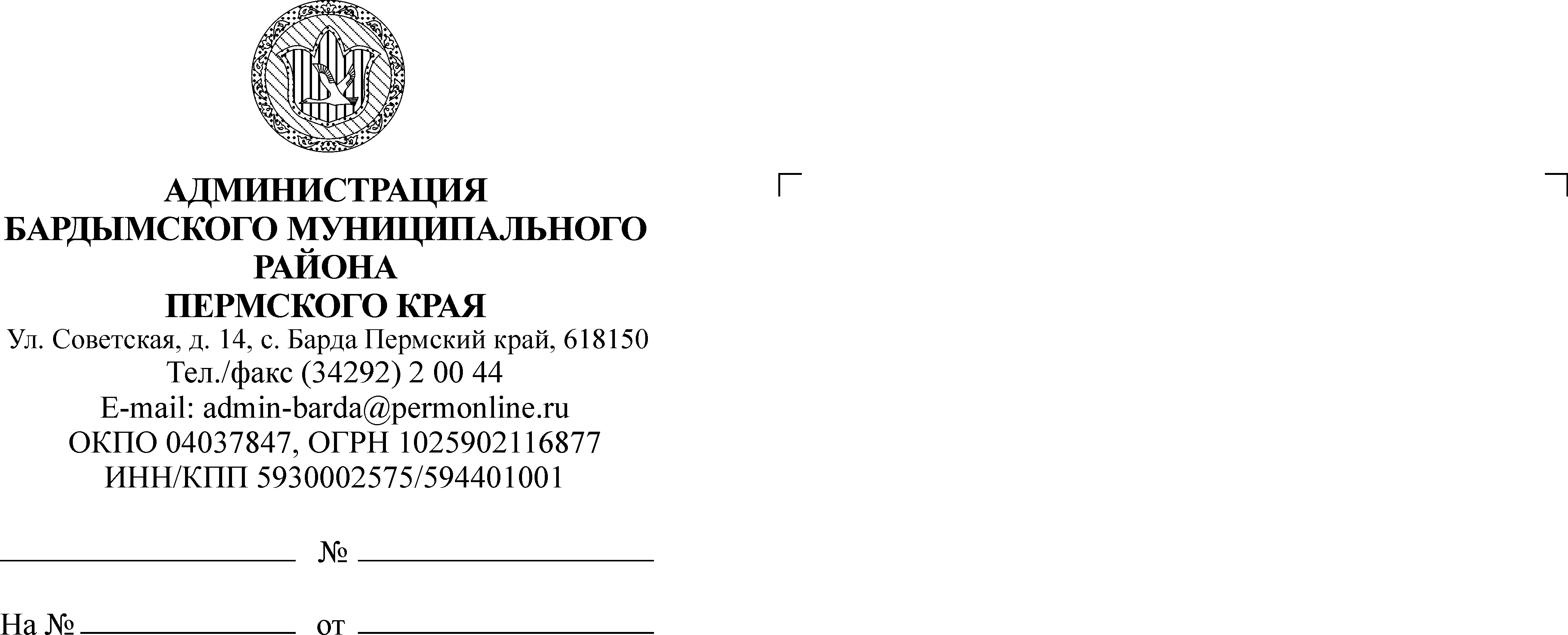 ДУМАБАРДЫМСКОГО МУНИЦИПАЛЬНОГО ОКРУГАПЕРМСКОГО КРАЯДЕВЯТОЕ ЗАСЕДАНИЕРЕШЕНИЕО закреплении территорийнаселенных пунктов Бардымскогомуниципальногоокругаза территориальнымиотделами администрации Бардымскогомуниципального округа На основании Федерального закона от 06.10.2003 № 131-ФЗ «Об общих принципах организации местного самоуправления в Российской Федерации», Устава Бардымского муниципального округа Пермского края, руководствуясь решением Думы Бардымского муниципального округа Пермского края от 03.12.2020 № 56 "Об утверждении структуры администрации Бардымского муниципального округа", Дума Бардымского муниципального округаРЕШАЕТ:Для  обеспечения управления и осуществления исполнительно-распорядительных функций в пределах административных границ закрепить за территориальными отделами администрации Бардымского муниципального округа Пермского края следующие территории населенных  пунктов Бардымского муниципального округа Пермского края:1.1. за Бардымской сельской территорией Бардымского муниципального округа Пермского края: село Барда, деревня Мостовая, деревня Старый Чад, деревня Чалково;1.2. за Березниковским территориальным отделом  Бардымского муниципального округа Пермского края: село Березники, село Куземьярово, деревня Ишимово,  деревня Кудаш,  деревня Чувашаево;1.3.	за Бичуринским территориальным отделом администрации Бардымского муниципального округа Пермского края: село Бичурино,  деревня Бардабашка-I,  деревня Бардабашка-II,  деревня Учкул;1.4.	за Брюзлинским территориальным отделом администрации Бардымского муниципального округа Пермского края: село Брюзли,  деревня Батырбай,  деревня Сюзянь;1.5.	за Елпачихинском территориальным отделом администрации Бардымского муниципального округа Пермского края: село Елпачиха,  деревня Искирь, деревня Конюково,  деревня Усть-Тунтор;1.6. 	за Красноярским территориальным отделомадминистрации Бардымского муниципального округа Пермского края: село Краснояр-I,  село Краснояр-II,  деревня Утяй;1.7.	за Тюндюковским территориальным отделом администрации Бардымского муниципального округа Пермского края: село Тюндюк,  село Аклуши, деревня Старый Ашап, деревня Новая Казанка, деревня Верх-Шлык, деревня Новый Чад;1.8.	за Сарашевским территориальным отделом администрации Бардымского муниципального округа Пермского края: село Сараши, село Султанай, село Танып, деревня Игатка, деревня Нарадка, деревня Усаклы, деревня Усть-Ашап;1.9.	за Новоашапским территориальным отделом администрации Бардымского муниципального округа Пермского края: село Новый Ашап, деревня Верхний Ашап,  деревня Никольск,  деревня Талканка,  деревня Усть-Шлык;1.10.	за Печменским территориальным отделом администрации Бардымского муниципального округа Пермского края: село Печмень, село Константиновка, деревня Амировка, деревня Асюл, деревня Зязелга, деревня Кармановка,  деревня Нижняя Искильда;1.11.за Шермейским территориальным отделом администрации Бардымского муниципального округа Пермского края: село Шермейка, деревня Антуфьево, деревня Зайцево, деревня Караул, деревня Низовское, деревня Шабарка, деревня Шермеинск, деревня Щипа, поселок Искирский;1.12.	за Федорковским территориальным отделом администрации Бардымского муниципального округа Пермского края: село Акбаш, село Уймуж, село Федорки,  деревня Юкшур.2. Признать утратившим силу решение Земского Собрания  Бардымского района от 24.06.2005 № 72 «О перечне населенных пунктов Бардымского муниципального района».3. Опубликовать настоящее решение в газете «Тан» («Рассвет») и разместить на официальном сайте Бардымского муниципального района.4. Настоящее решение вступает в силу со дня его официального опубликования.5. Контроль за исполнения настоящего решения  возложить на председателя Думы Бардымского муниципального округа.Председатель Думы Бардымского муниципального округа                                                       И.Р.ВахитовГлава муниципального округа –глава администрации Бардымскогомуниципального округа		                                                         Х.Г.Алапанов28.01.202127.01.2021№ 135